§3153.  Choice of law1.  Current payments, other obligations and arrearages under order.  Except as otherwise provided in subsection 4, the law of the issuing state or foreign country governs:A.  The nature, extent, amount and duration of current payments under a registered support order;  [PL 2003, c. 436, §37 (NEW).]B.  The computation and payment of arrearages and accrual of interest on the arrearages under the support order; and  [PL 2003, c. 436, §37 (NEW).]C.  The existence and satisfaction of other obligations under the support order.  [PL 2003, c. 436, §37 (NEW).][PL 2009, c. 95, §64 (AMD); PL 2009, c. 95, §87 (AFF).]2.  Proceeding for arrears.  In a proceeding for arrears under a registered support order, the statute of limitation of this State or of the issuing state or foreign country, whichever is for a longer period of time, applies.[PL 2009, c. 95, §64 (AMD); PL 2009, c. 95, §87 (AFF).]3.  Procedures and remedies of this State.  A responding tribunal of this State shall apply the procedures and remedies of this State to enforce current support and collect arrears and interest due on a support order of another state or a foreign country registered in this State.[PL 2009, c. 95, §64 (AMD); PL 2009, c. 95, §87 (AFF).]4.  Application of law of state issuing controlling order.  After a tribunal of this State or another state determines which order is the controlling order and issues an order consolidating arrears, if any, a tribunal of this State shall prospectively apply the law of the state or foreign country issuing the controlling order, including its law on interest on arrears, on current and future support and on consolidated arrears.[PL 2009, c. 95, §64 (AMD); PL 2009, c. 95, §87 (AFF).]SECTION HISTORYPL 1995, c. 694, §B2 (NEW). PL 1995, c. 694, §E2 (AFF). PL 2003, c. 436, §37 (RPR). PL 2009, c. 95, §64 (AMD). PL 2009, c. 95, §87 (AFF). The State of Maine claims a copyright in its codified statutes. If you intend to republish this material, we require that you include the following disclaimer in your publication:All copyrights and other rights to statutory text are reserved by the State of Maine. The text included in this publication reflects changes made through the First Regular and First Special Session of the 131st Maine Legislature and is current through November 1, 2023
                    . The text is subject to change without notice. It is a version that has not been officially certified by the Secretary of State. Refer to the Maine Revised Statutes Annotated and supplements for certified text.
                The Office of the Revisor of Statutes also requests that you send us one copy of any statutory publication you may produce. Our goal is not to restrict publishing activity, but to keep track of who is publishing what, to identify any needless duplication and to preserve the State's copyright rights.PLEASE NOTE: The Revisor's Office cannot perform research for or provide legal advice or interpretation of Maine law to the public. If you need legal assistance, please contact a qualified attorney.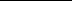 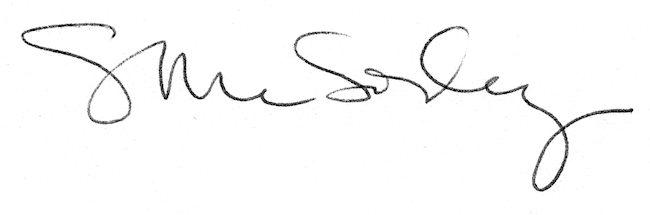 